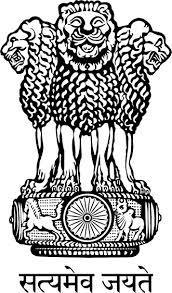 Embassy of India
BelgradePress ReleasePresentation by H.E. Mrs. Narinder Chauhan, Ambassador of Indiaat the EnerTech Balkans ConferenceThe Embassy of India is pleased to inform that H.E. Mrs. Narinder Chauhan, Ambassador of India participated at the EnerTech Balkans 3rd annual conference and exhibition in Belgrade on 24th March, 2015.  The conference was also attended by senior Serbian government functionaries, regulators, industry leaders, etc.	While speaking in the session on ‘Renewable Energy industry in the Balkans – regulating the energy market’, Indian Ambassador focused on generating interest in the Balkan region to partner with India in the Balkan renewable energy programme.   In this backdrop, Ambassador Chauhan highlighted that India had witnessed significant growth in recent years in the grid connected power generation and the renewable energy sector in India had grown at an annual rate of about 22% rising from about 3900 MW in 2002-03 to about 34,950 MW now making India among the top five countries of the world in terms of renewable energy capacity.  Ambassador Chauhan said that in pursuance of the Prime Minister’s National Action Plan on Climate Change, India has set target to add about 100,000 MW of solar power and 60GW of wind power by 2022.  	Ambassador highlighted that India had developed the unique capacity to adapt technology to local conditions thereby generating intermediate technologies suitable for emerging markets in terms of both appropriateness and affordability.  India has shared its developmental experience in renewable energy with the friendly countries of Asia, Africa and Latin America.	India has also provided significant technical assistance including to Serbia through its fully funded programme of Indian Technical and Economic Cooperation (ITEC).Ambassador Chauhan said that there was significant opportunity for the renewable energy industry of the Balkans region to partner with Indian companies and use their know-how and expertise to harness the resources available in the region.  Ambassador said that Balkan renewable energy program is a welcome initiative in the direction of consolidating the energy requirements in the Balkans.BelgradeDate : 24 March, 2015